Практичний турВИЩІ РОСЛИНИ. ОСОБЛИВОСТІ МОРФОЛОГІЇ, РОЗМНОЖЕННЯТА ЦИКЛУ РОЗВИТКУ(25 балів)Під час практичної роботи Вам необхідно продемонструвати знання морфології, особливостей розмноження та циклу розвитку вищих рослин. Мета роботи: за ілюстраціями рослин визначити приналежність об’єктів до відповідних відділів та дати відповіді на запропоновані твердження.Хід роботи: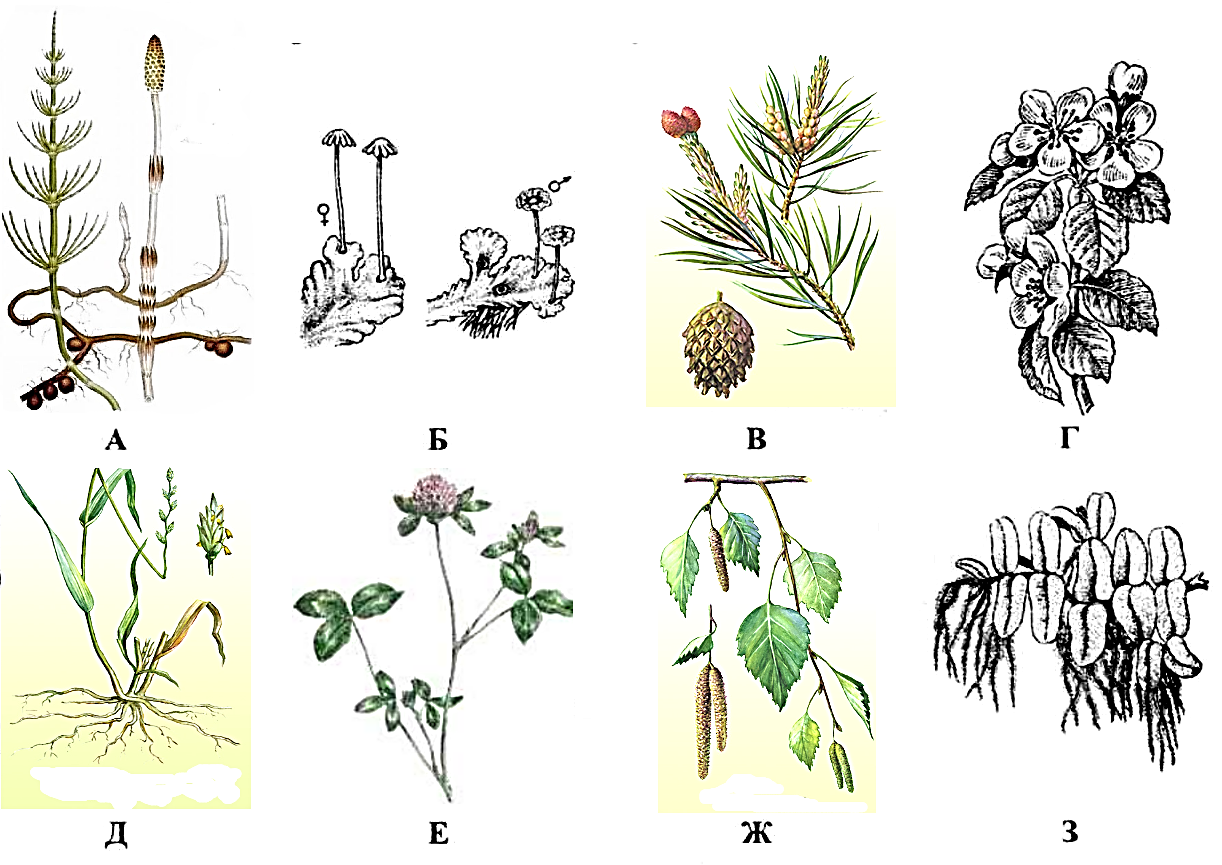 Наведені ілюстрації рослин. Визначте за морфологічними ознаками приналежність кожної з них до певного відділу (результат занесіть до   таблиці 1.) та дайте відповіді на запропоновані твердження, позначивши буквами, відповідно до малюнку, рослини, які їм відповідають. (1 бал)                                                                Таблиця 1.                                                 (1 бал) Рослини розмножуються спорами – А, Б, З.  (1 бал) Рослини розмножуються насінням – В, Г, Д, Е, Ж.  (1 бал) У циклі розвитку переважає спорофіт – А, В, Г, Д, Е, Ж,З.  (1 бал) У циклі розвитку переважає гаметофіт – Б. (1 бал) Спорангії зібрані в соруси – З.  (1 бал) Спорангії зібрані в стробіли – А.  (1 бал) Спорангії у формі коробочок – Б.  (1 бал) Спорангії відсутні – В, Г, Д, Е, Ж. (1 бал) Насінні зачатки розвиваються у маточці – Г, Д, Е, Ж. (1 бал) Насінні зачатки розвиваються на мегаспорофілах – В. (1 бал) Насінні зачатки відсутні – А, Б, З. (1 бал) Ендосперм гаплоїдний – В. (1 бал) Ендосперм триплоїдний – Г, Д, Е,Ж. (1 бал) Ендосперм ніколи не утворюється – А, Б, З. (1 бал) Утворюються тільки додаткові корені – З. (1 бал) Утворюються головні, бічні і додаткові корені – Е. (1 бал) Корені ніколи не утворюються – Б. (1 бал) Листки представлені голками – В.(1 бал) Листки представлені вайами – _____ . (1 бал) Листки редуковані – А. (1 бал) Вітрозапильні рослини – В, Д, Ж. (1 бал) Комахозапильні рослини – Г, Е(1 бал) Рослини, які утворюють судини – А, В, Г, Д, Е, Ж, З.(1 бал) Дводомні рослини – Б.ВідділОб’єктМохоподібніБПлауноподібні-ХвощеподібніАПапоротеподібніЗГолонасінніВПокритонасінніГ, Д, Е, Ж